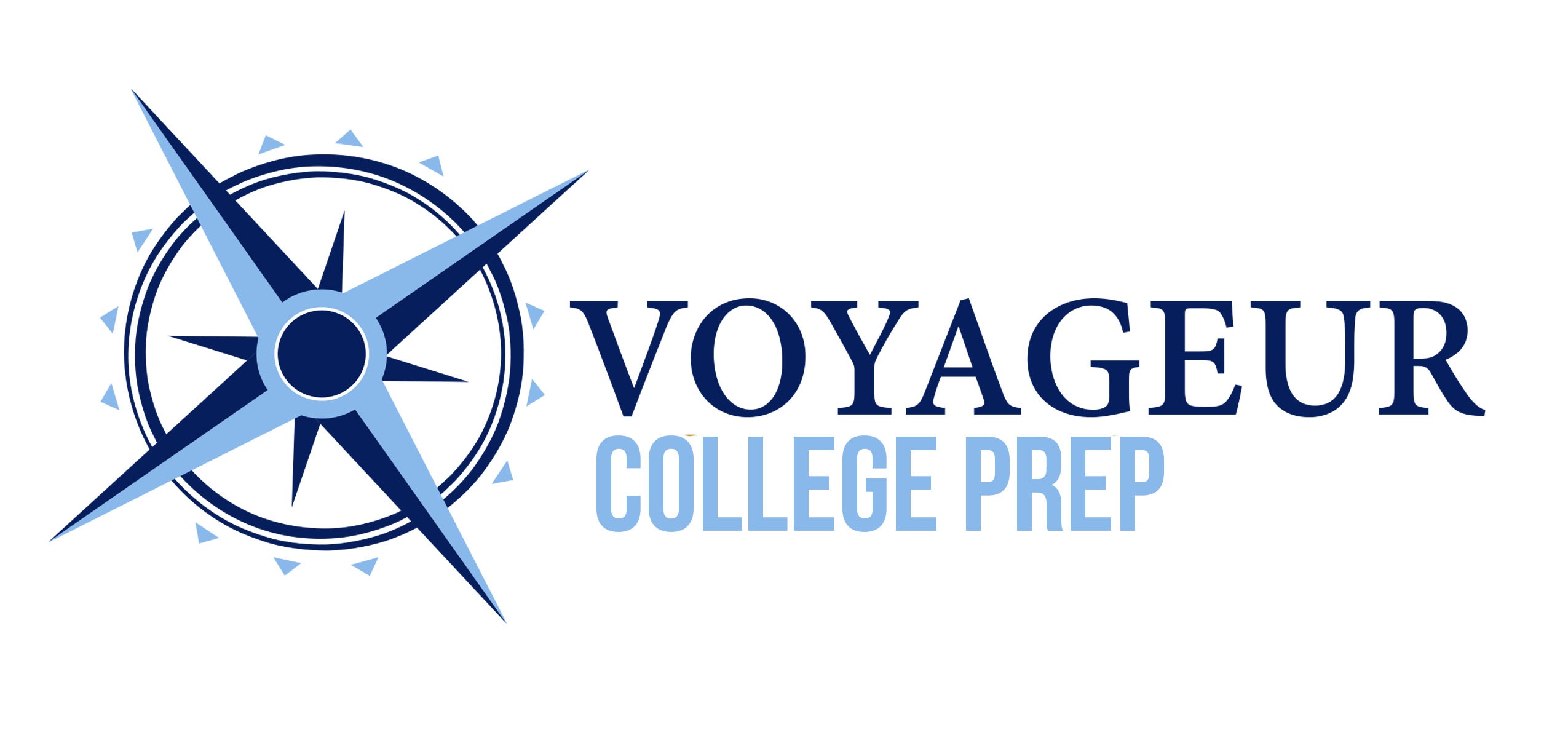 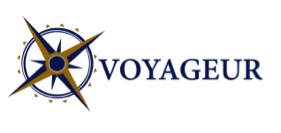 Voyageur Academy/Voyageur College Prep High School Deficit Elimination Plan Transparency ReportFY 2017-2018The District is not operating under a deficit for this fiscal year. 